Тема: Расчет крепления воздухоохладителя к корпусу статора горизонтального асинхронного электродвигателя 4АЗМА-400/6000ЗаданиеВыполнить расчет крепления воздухоохладителя (ВО) к корпусу статора. На стык «ВО-корпус статора» действует изгибающий момент Mx, возникающий при горизонтальном сейсмическом воздействии в направлении оси у. Болты крепления расположены равномерно с одинаковым шагом. Расчетная схема представлена на рисунке 1. Требуется найти необходимый момент затяжки болтов из условия плотности стыка, выполнить проверку прочности болтов и резьбовых отверстий. Расчет выполнить в программе Mathcad.Таблица 1 – Исходные данные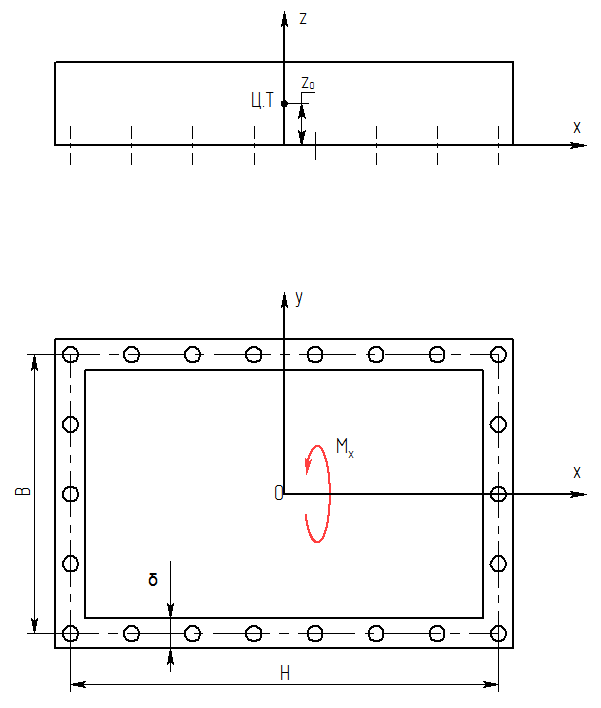 Рисунок 1. Расчетная схемаВеличина и размерностьОбозначениеЗначениеРасстояние между крайними болтами вдоль оси х, мН1Расстояние между крайними болтами вдоль оси у, мВ0,56Количество болтов вдоль оси хn28Количество болтов вдоль оси уn15Ширина фланца, мδ0,03Расстояние от центра масс ВО до стыка в вертикальном направленииz00.2Диаметр болтов (резьба метрическая М10), мd0.01Условная глубина завинчивания болтаHsv0.8dМасса воздухоохладителя, кгm300Коэффициент сейсмической перегрузки вдоль оси уnmrz3Предел текучести материала болтаσ0.2.b300Предел текучести материала основания (сталь 3), МПаσ0.2.st3220